 АДМИНИСТРАЦИЯ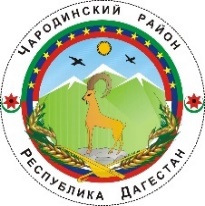 МУНИЦИПАЛЬНОГО ОБРАЗОВАНИЯ «ЧАРОДИНСКИЙ РАЙОН»П О С Т А Н О В Л Е Н И Еот 25 мая 2017 г. №48-А с.ЦурибО создании комиссии по формированию и подготовке резерва управленческих кадров Администрации муниципального образования«Чародинский район»	Руководствуясь Указом Главы Республики Дагестан от 05 мая 2017 года №100, решением Собрания депутатов муниципального образования «Чародинский район» «Об утверждении Положения о порядке проведения конкурса на включение в кадровый резерв управленческих кадров муниципального образования «Чародинский район», Уставом муниципального образования «Чародинский район»   и в целях совершенствования муниципального управления, формирования  и эффективного использования резерва управленческих кадров для приоритетных сфер экономики и социальной сферы Администрации муниципального образования «Чародинский район»   п о с т а н о в л я е т :     	1. Утвердить прилагаемое Положение о Комиссии по формированию и подготовке резерва управленческих кадров Администрации муниципального образования «Чародинский район»	2. Создать комиссию по формированию и подготовке резерва управленческих кадров Администрации муниципального образования «Чародинский район», в следующем составе:                Магомедов М.А.                        -  Глава Администрации муниципального обра-   зования «Чародинский район» (председатель Комиссии)          Омаров М.З.                               - заместитель главы Администрации муници-                                                                    пального образования «Чародинский район»                                                                    (заместитель Комиссии)          Магомедов Р.И.                          -  заместитель главы Администрации муници-                                                                    пального образования «Чародинский район»          Кадиев Г.Х.                                 -  начальник Отдела сельского хозяйства, эконо-                                                                   мики и управления муниципальной собствен-                                                                   ностью Администрации муниципального обра-                                                                    зования «Чародинский район»         Мустафаев Ш.М.                         - начальник Отдела образования и культуры                                                                   Администрации муниципального образования                                                                    «Чародинский район»         Омаров А.М.                             - начальник финансового Отдела Администрации                                                                муниципального образования «Чародинский                                                                 район»        Абакарова Ш.И.                        -  управляющий делами Администрации муници-                                                                 пального образования «Чародинский район»                                                                  (секретарь комиссии).3. Контроль за исполнением настоящего постановления возложить на управляющего делами Администрации муниципального образования «Чародинский район» Абакаровой Ш.И.          Глава Администрации   муниципального образования          «Чародинский район»	                                                  М.А.МагомедовУтвержденопостановлением Администрациимуниципального образования«Чародинский район»от 25 мая 2017 г. №48-АПоложениео комиссии по формированию и подготовке резерва управленческих кадров Администрации муниципального образования «Чародинский район»1. Общие положения1.1. Настоящее Положение о комиссии по формированию кадрового резерва Администрации муниципального образования «Чародинский район» (далее - Положение) разработано в соответствии с Федеральным законом от 02.03.2007 № 25-ФЗ «О муниципальной службе в Российской Федерации», Федеральным законом от 06.10.2003 № 131-Ф3 «Об общих принципах организации местного самоуправления в Российской Федерации» и определяется порядок деятельности комиссии по формированию кадрового резерва администрации муниципального образования « Чародинский район» (далее по тексту - комиссия). 1.2. Комиссия образована в целях обеспечения реализации мероприятий по созданию, ведению и поддержанию в актуальном состоянии кадрового резерва Администрации муниципального образования «Чародинский район». 1.3. Комиссия в своей деятельности руководствуется Конституцией Российской Федерации, федеральными конституционными законами, федеральными законами, правовыми актами Президента Российской Федерации и Правительства Российской Федерации, законами Республики Дагестан, правовыми актами Главы Республика Дагестан и Правительства Республики Дагестан, правовыми актами муниципального образования «Чародинский район», Уставом муниципального образования «Чародинский район» и настоящим Положением. 2 . Задачи комиссииОсновными задачами Комиссии являются: 2.1. Оценка кандидатов, претендующих на включение в кадровый резер Администрации муниципального образования «Чародинский район». 2.2.  Организация и проведение отбора кандидатов в кадровый резерв Администраци муниципального образования «Чародинский район». 2.3. Определение соответствия кандидатов на включение в кадровый резер требованиям, предъявляемым для замещения должностей муниципальной службы Администрации муниципального образования «Чародинский район». 2.4. Подготовка предложений по включению в кадровый резерв и исключению из списка кандидатов, включенных в кадровый резерв Администрации муниципального образования «Чародинский район», муниципальных служащих и граждан. 2.4. Обеспечение информирования граждан о мероприятиях, проводимых Администрации муниципального образования «Чародинский район» и формированию кадрового резерва. 3. Организация работы комиссии3.1. Комиссия состоит из председателя комиссии, его заместителя, секретаря и членов комиссии. 3.2. В случае отсутствия председателя комиссии или по его поручению обязанности председателя комиссии исполняет заместитель председателя комиссии. 3.3. Секретарь Комиссии: - организует подготовку материалов к заседаниям; - информирует членов комиссии о месте и времени проведения заседания Комиссии, обеспечивает их необходимыми материалами; - ведет протоколы и оформляет решения комиссии, контролирует подписание протоколов и решений присутствовавшими на заседании членами комиссии. 3.4. Заседание комиссии считается правомочным, если на нем присутствует не менее половины ее членов. 3.5. Решение комиссии принимается открытым голосованием простым большинством голосов присутствующих на заседании членов Комиссии. При равенстве голосов решающим является голос председателя Комиссии. 3.6. Решение комиссии об утверждении списка лиц, включенных в кадровый резерв, передается ответственному лицу, за кадровую работу для подготовки распоряжения и организации работы по дальнейшему ведению кадрового резерва. 3.7. Заседания комиссии проводятся по мере необходимости. 4. Права комиссии4.1. Комиссия вправе запрашивать, получать и передавать в установленном порядке необходимые материалы и информацию о кандидатах с их письменного согласия. 4.2. При необходимости комиссия имеет право привлекать к своей работе независимых экспертов, представителей профсоюзных и общественных организаций и объединений. 4.3. Комиссия имеет право для решения возложенных на нее задач, создавать по отдельным вопросам рабочие группы из числа представителей органов местного самоуправления и общественных организаций. 5. Ответственность членов5.1. Члены комиссии несут ответственность за объективность и беспристрастность принятого решения.5.2. Члены комиссии (и привлеченные комиссией эксперты) не вправе распространять ставшую известной им в ходе проведения отбора информации, разглашение которой запрещено или ограничено законодательством. 